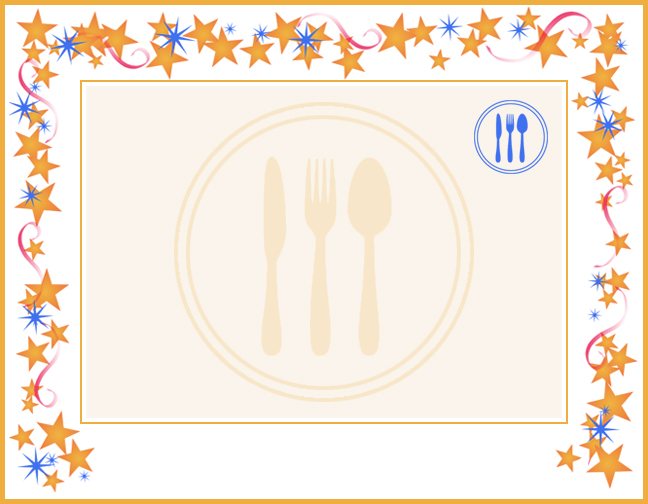 Recipe forIngredientsIngredientsFrom the Kitchen of:Prep Time: